Betreft: Rapportageformulier DTFGeachte $$gpDoctorName$$,Reden contact fysiotherapeutHulpvraag: $$_PHYSIOTHERAPIST_VV_VG_AANMELDING.hulpvraagDTF$$ Functioneringsproblemen en beloop volgens client: $$_PHYSIOTHERAPIST_VV_VG_AANMELDING.problemenBeloopDTF$$DTF-screeningConclusie screening: $$_PHYSIOTHERAPIST_VV_VG_AANMELDING.screeningDTF$$Indicatie fysiotherapie: $$_PHYSIOTHERAPIST_VV_VG_ANALYSE.indicatie$$Toelichting en advisering: $$_PHYSIOTHERAPIST_VV_VG_AANMELDING.toelichtingScreeningDTF$$Beloop: $$_PHYSIOTHERAPIST_VV_VG_ANALYSE.beloop$$Ik ben gestart met de behandeling van de cliënt met als hoofddoel:   Ik verwacht daarbij: $$_PHYSIOTHERAPIST_VV_VG_ANALYSE.toelichting$$Toestemming patiënt voor contact huisarts: $$_PHYSIOTHERAPIST_VV_VG_AANMELDING.toestOverlegHaDTFdatum$$ Toestemming patiënt voor verstrekken/opvragen gegevens (huis)arts: $$_PHYSIOTHERAPIST_VV_VG_AANMELDING.toestOpvrHaDTF$$Wij hopen u hiermee voldoende geïnformeerd te hebben. Mocht u nog vragen hebben, kunt u contact opnemen via telefoonnummer: $$doctorPhone$$ of via één van onderstaande e-mailadressen.Met vriendelijke groet,$$doctorName$$ $$currentUserFunction$$ Email: $$doctorEmail$$Weledelgeleerde heer/mevrouw $$gpDoctorName$$, huisarts$$gpDoctorStreet$$ $$gpDoctorStreetNumber$$$$gpDoctorZipcode$$  $$gpDoctorCity$$$$locationAddressCity$$, $$prettyDate$$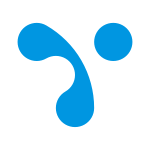 CliëntgegevensCliëntgegevensNaam$$patientFullName$$Geboortedatum$$patientDateOfBirth$$BSN$$patientSocialSecNr$$Huisadres$$patientStreet$$ $$patientHouseNumber$$$$patientZipcode$$  $$patientTown$$Telefoonnr.$$patientPhone$$